«____» _________________ 2020 годаВ туристическое агентство:Название: ______________________________Адрес: ______________________________________________________ГАРАНТИЙНОЕ ПИСЬМО(подтверждение № «старой» заявки», «туристы ФИО»)	Настоящим письмом, туроператор «ВЕДИ ГРУПП» (ОГРН 5167746230097, ИНН 7709977173, юридический и фактический адрес: 101000 г. Москва, Чистопрудный б-р, д.11, стр.1, реестровый номер в Едином Федеральном реестре туроператоров РТО 020780) гарантирует перенос денежных средств, зафиксированных по внутреннему курсу на день поступления на счет туроператора, полученных в качестве оплаты по забронированному и подтвержденному туристскому продукту (подтверждение № «старой» заявки) принятых на основании Агентского договора (№ договора) от (дата договора) года на следующие бронирования по направлениям туроператора «ВЕДИ ГРУПП».	Перенос денежных средств на новое бронирование по старой заявке производится без выставления фактически понесенных расходов, за исключением оказанных услуг (визовая поддержка, медицинская страховка и страховка от невыезда) на основании заявления Турагента в произвольной форме. Если общая стоимость туристского продукта по новой заявке превысит стоимость аннулированной заявки, Турагент производит доплату по текущему курсу на день доплаты.При этом до наступления срока исполнения принятых обязательств по новой заявке, сумма денежных средств, внесенных Турагентом и зафиксированных по старой заявке, будет отражена в личном кабинете Турагента.
Генеральный директорООО «ВЕДИ ГРУПП» _________________________/Карева И.В./ВЕДИ ГРУПП Юридический адрес: 101000, г. Москва,Чистопрудный б-р, д.11, стр.1Почтовый адрес: 101000, г. Москва,Чистопрудный б-р, д.11, стр.1Тел./факс: +7 (495) 725-43-65E-mail: office-moscow@veditour.ruwww.veditour.ru                   VEDI GROUP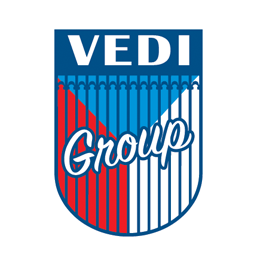 ИНН 7709977173, КПП 770101001Р/с  40702810136180002117В АО "ВУЗ-БАНК" г. ЕкатерибургК/с 30101810600000000781БИК 046577781